ОПЕРАТИВНИ ПЛАН РАДА ИЗ ПРЕДМЕТА  ПРАВОСЛАВНА ВЈЕРОНАУКА  ЗА    ПЕРИОД  ОД    23  Д0  30 МАРТА  2020 год.Разреди  21  и 22  ( 2 часа)(физиотерапеути и мехатроничари)Обновити градиво из мјесеца фебруара и до прекида наставе у марту,лекције:  Изгнање из раја и обећање Месије који ће доћи стр.51 , Смрт –посљедица злоупотребе слободе стр.54 , Стари Завјет је припрема за долазак сина Божијег стр. 57, Пророк Мојсије и Декалог стр .60, Судије –служба судија у С.завјету  стр.63.23 март 2020 год. лекција Мудрост царева – Давида и Соломона, стр.66-68 (кратак садржај лекције)      У овој лекцији говори се о најважнијим владарима из историје јеврејског народа из перида царства , царевима Давиду и   Соломону. Након периода владавине судија , наступа вријеме јеврејских царева .Први јеврејски цар био је цар Саул из Венијаминовог племена. Њега за будућег цара помазује пророк и последњи судија Самуило . Помазање будућих владара био је видљиви знак да је он од Бога изабран да буде владар. Само крунисање обављало би се касније.  Цар Саул је организовао јеврејску војску . Јевреји су били у опасности и у сукобима са околним народима , поготово са Филистејцима . Он је био самовољни и непослушни владар, који ће трагично скончати своју владавину.    Након њега, на историјску  сцену долази младић и пастир из Витлејема Давид из Јудиног племена.Њега доводи пророк Самуило. Прво је на двору Сауловом био музичар , који је својом музиком орасположио цара Саула , који је највјероватнје имао неки психички проблем.      Ратничку славу  и руку цареве кћери Михале , стиче побједом над Голијатом  дивовским витезом филистејским ( најпознатији библијски двобој ).Цару Саулу засметала је велика популарност коју је стекао Давид као млади војвода.Безуспјешно је Саул покушавао да убије Давида. Саулов план осујетио је његов син Јонатан , велики Давидов пријатељ. Јонатан и његов отац погинуће у борби против Филистејаца .Давид је искрено био ожалошћен  погибијом  Саула и Јонатана. Постаје цар јужних племена . На сјеверу  је на престо постављен Исвостеј , млађи Саулов син , кога су  убиле његове војводе. Давид је ујединио јеврејска племена  под својом влашћу  и постао један од најпознатијих владара у историји јеврејског народа .Владао је од 1010 до 970 год. прије Христа . Оснивач је  вишевјековне лозе јерусалимских царева , строги монотеиста , искрени вјерник али и велики грешник , још већи покајник , мудри владар и даровити пјесник .Побједио  је Филистејце , заузео град Јерусалим , који ће постати и политички и вјерски центар Јевреја . У град преноси Ковчег Завјета. Познат по прељуби коју је учинио са Витсавејом , женом његовог војсковође , којег је послао на бојиште да погине .После свега што је урадио , Давид се горко покајао , што се нарочито види у 50 псалму , који се и данас у цркви чита.Давид ( на јеврејском језику „ драг и љубљен „) умире у дубокој старости , а својим насљедником прогласио је сина Соломона , коме оставља задатак да подигне храм  , којег је он хтио подигнути , али није могао. Христос се у Н.Завјету често назива „сином Давидовим“, јер води поријекло  од цара Давида .СоломонВладао од 970 до 931 год . прије Христа , веома способан и мудар владар.Период његове владавине познат је као соломоновска ренесанса. Земљу ојачао економски , културно и духовно.Од свих његових градитељских подухвата ,истиче се изградња храма у Јерусалиму ,у коме се као највећа светиња чувао Ковчег завјета . Храм се састојао од три дијела : предворја , светиње и Светиње над Светињама ( 27 м дужине, 9 м ширине, 13,5 м висине) Храм је постојао 425 година и разорен у вријеме вавилонског ропства .Соломон ( на јеврејском „мирољубив“) био је познат по својој мудрости .Из Ст.завјета познат је случај о двема женама породиљама,  које су се спориле око дјетета( ријешено је у корист праве мајке дјететове ) , отуда израз соломоновско  ријешење.Њему је због мудрости у посјету дошла и царица савска (данас Етиопија).Соломон је познат и као аутор многих дјела : Књига проповједникова ,Приче Соломонове , Пјесма над пјесмама  и др.„ Ко јаму копа , у њу ће пасти и ко камен ваља , на њега ће се превалити „ (Приче 26,27 )Соломонова слава је била велика , али превише нагла и убрзана. Велики расходи и приходи су изазивали незадовољство код народа . Пред крај живота ослабила је и његова вјера у једног Бога .Почео је приносити жртве другим боговима и толерисати идолопоклонство .После његове смрти , уједињено јеврејско царство се распало на Сјеверно  и Јужно.Одговорити на питања на стр. 68. На youtube погледати библијске филмове о цару Давиду и Соломону и др. занимљиве садржаје 30 март 2020 год лекција Васпитни карактер псалама    стр 69.Библијска књига која се највише користи у богослужењима јесте Псалтир , збирка 150 псалама, побожних пјесама и молитви у славу Божију.Ријеч псалам на грчком језику  значи „ ударати о жице , струне“. Псалме убрајамо у групу поучних књига Ст.завјета.Назив псалтир , назван је по музичком инструменту од  10 жица, на којем је Давид свирао , кад је пјевао своје псалме. Засигурно се зна да је Давид написао 73 псалама.Псалтир обилује различитим књижевним формама и  има истанчан поетски осјећај. Ту имамо молитвено –покајничке пјесме, које представљају дубоку свјест о несавршености и грешности човјека наспрам милосрдности Божије.Околности  ових пјесама су опште или појединачне недаће , које нас уче да се у тешким ситацијама не препуштамо очајању.Постоје и псалми захвалности , химнички псалми , похвално –благодарне пјесме у којима се величају Божија дјела у историји  изабраног народа и вјера да ће Бог у  будућности дјеловати у корист свога народа. Псалми су били тесно повезани са богослужењима.Познати псалми 135,50 ,103, 142 .....Књига Псалама пуна је свједочанстава која указују на Исуса Христа , као Месију ( Божијег Помазаника) и „сина Давидовог“. Такве псалме називамо  месијански  и има их укупно 23 . ....прободоше руке и ноге моје .Дијеле хаљине моје међу собом ,и за доламу моју бацају жријеб „( Пс.22)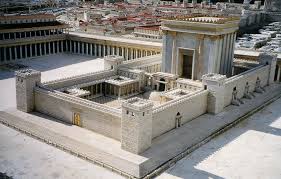 Соломонов храм реконструкција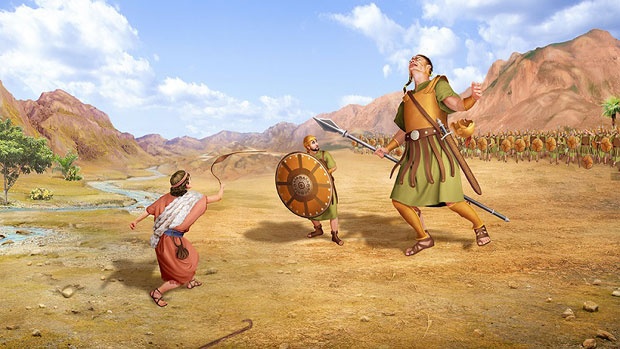 Давид и Голијат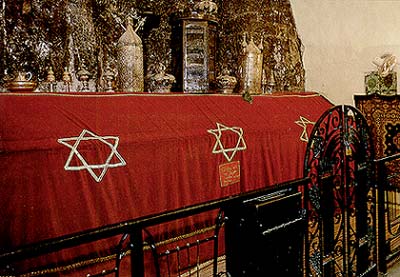 Давидов гроб у Јерусалиму Брдо Морија у Јерусалиму , мјесто гдје је био Соломонов храм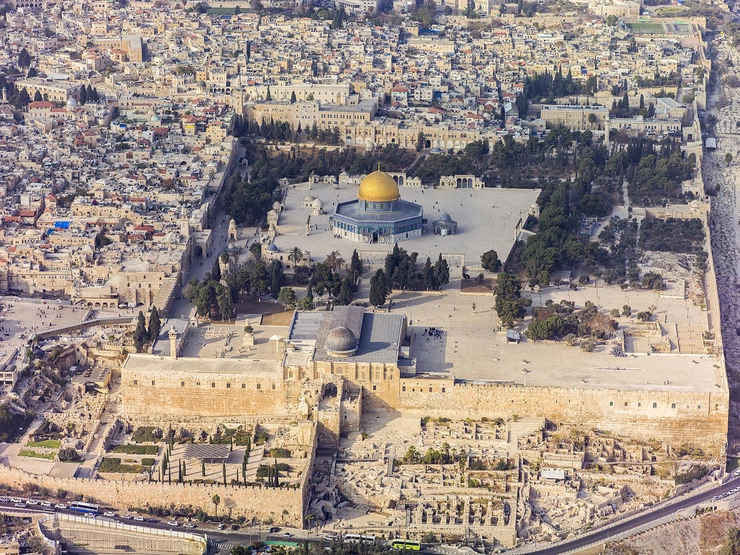 